ANALISIS KOMPETENSI DAN EFEKTIVITAS DALAM MENYELESAIKAN MASALAH PADA KARYAWAN DENGAN MENGGUNAKAN ALAT BANTU A3 REPORT DI PT. CORINTHIAN INDUSTRIES INDONESIA, KABUPATEN BOGOR, JAWA BARATShandy MazentaAbstrakPenelitian ini dilakukan di PT Corinthian Industries Indonesia. Tujuan dari penelitian ini adalah untuk menganalisis kompetensi dan efektivitas karyawan dalam menyelesaikan masalah   dan membuat keputusan dengan menggunakan alat bantu A3 report. Metode penelitian yang digunakan adalah deskriptif dengan pendekatan kualitatif. Metode pengambilan data dalam penelitian ini menggunakan observasi, wawancara, dan dokumentasi. Hasil analisis penelitian ini menunjukkan bahwa tiga dari lima indikator kompetensi berperan dalam meningkatkan kompetensi karyawan, sedangkan dua indikator lainnya belum banyak berperan namun jika semua indikator diterapkan maka tingkat peningkatan kompetensi akan meningkat pesat. Analisis penggunaan A3 report sebagai alat bantu dalam menyelesaikan masalah dinilai efektif dalam penyelesaiannya. Hasil penelitian menemukan dari semua indikator yang dianalisis menunjukkan bahwa indikator yang berhubungan dengan kesadaran diri atau minat karyawan paling lemah diantara indikator lainnya, baik pada indikator kompetensi, efektivitas, dan penyelesaian masalah.Kata Kunci: Analisis, Kompetensi, Efektivitas, Penyelesaian Masalah, A3 Report.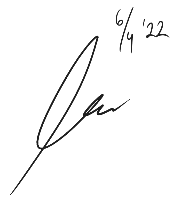 ANALYSIS OF COMPETENCE AND EFFECTIVENESS IN SOLVING PROBLEMS WITH EMPLOYEES USING A3 REPORT TOOL AT PT. CORINTHIAN INDUSTRIES INDONESIA, BOGOR REGENCY, WEST JAVAShandy MazentaAbstractThis research was conducted at PT Corinthian Industries Indonesia. The purpose of this study is to analysis competency and effectiveness in solving problem on employees and take decisions by using A3 report tools. The research methods used is descriptive with an approach qualitative. Data retrieval methods in this research using observation, interview, and documentation. The results of the analysis this study showing that three of five competency indicators play a role in improving employee competency, while the other two indicators have not played much role but if all indicators are applied the level of competency improvement will increase rapidly. Analysis using A3 report as tools in solving problems considered effective in its solution. Results of the study found from all indicators analyzed showed that indicators related to self awareness or employees interest weakest among the other indicators, both on competency indicators, effectiveness, and problem solving.Keywords: Analysis, Competence, Effectiveness, Problem Solving, A3 Report.